A Wife In London  Thomas Hardy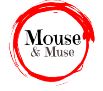 December 1899   I - The TragedyShe sits in the tawny vapourThat the Thames-side lanes have uprolled,Behind whose webby fold-on-foldLike a waning taperThe street-lamp glimmers cold.A messenger's knock cracks smartly,Flashed news in her handOf meaning it dazes to understandThough shaped so shortly:He—he has fallen—in the far South Land… II – The Irony'Tis the morrow; the fog hangs thicker,The postman nears and goes:A letter is brought whose lines discloseBy the firelight flickerHis hand, whom the worm now knows:Fresh—firm—penned in highest feather—Page-full of his hoped return,And of home-planned jaunts of brake and burnIn the summer weather,And of new love that they would learn.This must be one of the most affecting of war poems. Other poems (think of ‘Dulce et Decorum est’ or ‘Exposure’) describe the horrors of actual warfare but this simple piece of writing has an additional emotional kick.  Had the letter arrived first it would have been bad enough, but the awful reversal, the irony as Hardy puts it, makes it even harder to bear. Hardy’s language, however, is restrained and unemotional. The characters are anonymous and, as such, symbolic of all the other wives, girlfriends and soldiers.  It would be easy to fill the margins with annotations. Be selective. Solve any vocabulary issues (brake, highest feather…) Then ask students to pick out one thing in each stanza that is of interest and be prepared to say why. (Some things may be of interest because of a connection with another stanza, of course.) These can then be shared in groups so that each group comes up with, say, half a dozen different items of interest.  Now mix the groups up and share again.  Take each stanza in turn and ask for one item from each group.  These would be my selections and initial thoughts:Waning taper – intimation of deathGlimmers cold – contradiction (oxymoron if you must) – like a dying emberKnock cracks smartly – one of the few changes in pace and toneHe – he has fallen – repetition, why?A letter is brought – passive voice, distancingHis hand – both handwriting and the physical handFresh—firm—penned in highest feather—  cheerful, lively tone Summer – contrasting with the winter fogHardy’s verse structure is interesting. He liked to play with different rhyme and rhythmic schemes. But does the pattern he uses here have any significance?  The final single syllable word at the end of each stanza does seem to have a melancholy effect – but am I imagining that?A Creative InsightHere are the words of the poem. Ask students to construct a short poem (3 or 4 lines) using these words. One half of the class will write one with a positive slant, the other a negative.  Allow additions such as -ed or an ‘s’ for plurals or verb agreement and prepositions.a  a  a  and  and  and  and  behind  brake  brought  burn  by  cold  cracks  dazes  disclose  fallen  in  far  feather  firelight  flashed  flicker  fog  fold-on-fold  fresh  firm  penned  glimmers  goes  hand  hand,  hangs  has  have  he  he  her  highest  his  his  home-planned  hoped  in  in  in  in  irony  is  it  jaunts  knock  knows  lane  lanes  learn  letter  like  lines  love  meaning  messenger's  morrow  nears  new  news  now  of  of  of  of  of  page-full  postman  return  shaped  she  shortly  sits  smartly  so  south  street-lamp  summer  taper  tawny  thames-side  that  that  the  the  the  the  the  the  the  the  the  the  the  they  thicker  though  'tis  to  understand  uprolled  vapour  waning  weather  webby  whom  whose  whose  worm  would in the glimmer of summerthe postman jaunts smartlydown the lanesshe understands love’s meaningfallen in the fogworm vapour shapes his morrowhis hand webby shapedcold on Thames-sideIt doesn’t matter how ‘good’ the poems are. Students will be playing with the language, becoming familiar with Hardy’s vocabulary and tone. In fact, you could make this an introductory activity before they read the poem.© Trevor Millum 2022